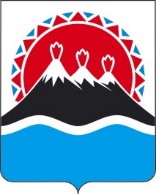 АГЕНТСТВО ЗАПИСИ АКТОВ ГРАЖДАНСКОГО СОСТОЯНИЯ И АРХИВНОГО ДЕЛА КАМЧАТСКОГО КРАЯПРИКАЗВ соответствии со статьей 44 Федерального закона от 31.07.2020 № 248-ФЗ «О государственном контроле (надзоре) и муниципальном контроле в Российской Федерации», постановлением Правительства Российской Федерации от 25.06.2021 № 990 «Об утверждении Правил разработки и утверждения контрольными (надзорными) органами программы профилактики рисков причинения вреда (ущерба) охраняемым законом ценностям»ПРИКАЗЫВАЮ:	1. Утвердить Программу профилактики рисков причинения вреда (ущерба) охраняемым законом ценностям при осуществлении регионального государственного контроля (надзора) за соблюдением законодательства об архивном деле на 2023 год (далее – Программа профилактики) согласно приложению.	2. Отделу организации архивного дела и правового обеспечения Агентства записи актов гражданского состояния и архивного дела Камчатского края (Широбокова Т.С.) разместить Программу профилактики на странице Агентства записи актов гражданского состояния и архивного дела Камчатского края в информационно-телекоммуникационной сети «Интернет» и обеспечить ее исполнение.	3. Контроль за исполнением настоящего приказа оставляю за собой.Приложение к приказу Агентства записи актов гражданского состояния и архивного дела Камчатского краяПрограмма профилактики рисков причинения вреда (ущерба) охраняемым законом ценностямпри осуществлении регионального государственного контроля (надзора) за соблюдением законодательства об архивном делена 2024 год Программа профилактики рисков причинения вреда (ущерба) охраняемым законом ценностям при осуществлении регионального государственного контроля (надзора) за соблюдением законодательства об архивном деле на 2023 год (далее – Программа) разработана Агентством записи актов гражданского состояния и архивного дела Камчатского края в соответствии с Федеральным законом от 31 июля 2020 г. № 248-ФЗ 
«О государственном контроле (надзоре) и муниципальном контроле в Российской Федерации», постановлением Правительства Российской Федерации от 25 июня 2021 г. № 990 «Об утверждении Правил разработки и утверждения контрольными (надзорными) органами программы профилактики рисков причинения вреда (ущерба) охраняемым законом ценностям» и Стандартом комплексной профилактики рисков причинения вреда охраняемым законом ценностям, утвержденным протоколом заседания проектного комитета по основному направлению стратегического развития Российской Федерации «Реформа контрольной и надзорной деятельности» от 27 марта 2018 г. № 2.Настоящая Программа устанавливает порядок проведения профилактических мероприятий в 2023 году, направленных на предупреждение нарушений обязательных требований, соблюдение которых оценивается Агентством записи актов гражданского состояния и архивного дела Камчатского края (далее – Агентство) при осуществлении регионального государственного контроля (надзора) за соблюдением законодательства об архивном деле (далее – региональный государственный контроль).Раздел 1. Анализ текущего состояния осуществления вида контроля, описание текущего развития профилактической деятельности контрольного (надзорного) органа, характеристика проблем, на решение которых направлена программа профилактики рисков причинения вредаОтношения в сфере организации хранения, комплектования, учета и использования документов Архивного фонда Российской Федерации и других архивных документов независимо от их форм собственности регулируются Федеральным законом от 22 октября 2004 г. № 125-ФЗ «Об архивном деле в Российской Федерации» (далее – Федеральный закон № 125-ФЗ).Федеральный закон № 125-ФЗ является основополагающим при определении обязательных требований, установленных в соответствии с федеральными законами Российской Федерации и иными нормативными правовыми актами Российской Федерации к организации хранения, комплектования, учета и использования документов Архивного фонда Российской Федерации и других архивных документов на территории Камчатского края, за исключением случаев, указанных в пункте 1 части 2 статьи 16 Федерального закона № 125-ФЗ (далее – обязательные требования), соблюдение которых подлежит проверке в процессе осуществления регионального государственного контроля.Кроме Федерального закона № 125-ФЗ при осуществлении регионального государственного контроля должностные лица Агентства руководствуются следующими нормативными правовыми актами:приказ Федерального архивного агентства от 2 марта 2020 г. № 24 «Об утверждении Правил организации хранения, комплектования, учета и использования документов Архивного фонда Российской Федерации и других архивных документов в государственных и муниципальных архивах, музеях и библиотеках, научных организациях» (далее – Правила архивов);приказ Федерального архивного агентства от 9 декабря 2020 г. 
№ 155 «Об утверждении Правил организации хранения, комплектования, учета и использования научно-технической документации в органах государственной власти, органах местного самоуправления, государственных и муниципальных организациях»;Приказ Федерального архивного агентства от 31 июля 2023 г. № 77 
«Об утверждении Правил организации хранения, комплектования, учета и использования документов Архивного фонда Российской Федерации и других архивных документов в государственных органах, органах местного самоуправления и организациях» (далее – Правила архивов организаций);— приказ Росархива от 11 марта 1997 г. № 11 «Об утверждении Регламента государственного учета документов Архивного фонда Российской Федерации» (далее – Регламент).5. Объектом регионального государственного контроля выступает деятельность, действия (бездействие) юридических лиц, индивидуальных предпринимателей, государственных органов и органов местного самоуправления в Камчатском крае по организации хранения, комплектования, учета и использования документов Архивного фонда Российской Федерации и других архивных документов.6. Контролируемыми лицами в рамках регионального контроля являются государственный архив Камчатского края, муниципальные архивы Камчатского края, государственные органы Камчатского края, органы местного самоуправления муниципальных образований в Камчатском крае, организации и граждане, в процессе деятельности которых образуются документы Архивного фонда Российской Федерации и другие архивные документы. По состоянию на 29.09.2023 в Камчатском крае количество контролируемых лиц в рамках регионального контроля составляет 299 юридических лиц.7. При осуществлении регионального государственного контроля применяется система оценки и управления рисками причинения вреда (ущерба) охраняемым законом ценностям. Агентство для целей управления рисками причинения вреда (ущерба) относит объекты контроля к одной из следующих категорий риска причинения вреда (ущерба) (далее – категории риска):1) средний риск;2) умеренный риск;3) низкий риск. 8. В целях недопущения нанесения вреда и предотвращения угрозы охраняемым законом ценностям за истекший период 2023 года Агентством были проведены профилактические мероприятия в соответствии с Программой профилактики рисков причинения вреда (ущерба) охраняемым законом ценностям при осуществлении регионального государственного контроля (надзора) за соблюдением законодательства об архивном деле на 2023 год, утвержденной приказом Агентства от 02.12.2022 № 68. В истекший период актуализирован раздел «Региональный контроль» на странице Агентства в информационно-телекоммуникационной сети «Интернет». Размещены актуальный перечень нормативных правовых актов (их отдельных положений) содержащих обязательные требования за соблюдением законодательства об архивном деле, доклады о правоприменительной практике и осуществлении регионального государственного контроля, реестр объектов контроля с указанием категории риска и т.д. Проведены прямые эфиры об итогах деятельности Агентства за 2022 год и задачах на 2023 год, в ходе которых до заинтересованных лиц доведены итоги проводимой в Камчатском крае в 2022 году деятельности по контролю (надзору) за соблюдением законодательства об архивном деле, о формах профилактической работы и другие.В целях реализации мероприятий по системному совершенствованию контрольной (надзорной) деятельности, направленных на снижение уровня ущерба охраняемых законом ценностям, административной нагрузки на контролируемых лиц объекты которых относятся к категориям среднего и умеренного риска, Агентством проведен информационно-практический семинар на тему: «Комплектование муниципальных архивов на современном этапе: проблемы, решения, перспективы. Формирование списка организаций – источников комплектования архива». В ходе данного мероприятия рассмотрены требования действующего законодательства по ведению списка (списков) источников комплектования архива, вопросы комплектованию архивов документами личного происхождения, создания архивных коллекций, взаимодействия с организациями на территории муниципального образования. Агентством в 2023 году проводилось консультирование контролируемых лиц по вопросам соблюдения законодательства об архивном деле, в том числе посредством видео-конференц-связи, по телефону, на личном приеме. За 9 месяцев 2023 года оказано около 100 консультаций по вопросам делопроизводства и организации архивного дела. Осуществлялась регулярная организационно-методическая помощь муниципальным архивам на базе государственного архива Камчатского края. 9. Анализ контрольно-надзорной деятельности Агентства позволяет сделать вывод, что основными причинами нарушения законодательства об архивном деле являются:1)	правовая неграмотность контролируемых лиц;2)	низкий уровень правосознания контролируемых лиц, а также их пренебрежительное отношении к исполнению своих обязанностей;3)	недостаточный контроль со стороны руководителей контролируемых лиц за исполнением должностных обязанностей работниками.В этой связи основная направленность профилактической работы, по- прежнему, должна быть связана с повышением информированности контролируемых лиц об обязательных требованиях в сфере архивного дела, способах их исполнения.	10. Таким образом, в ходе анализа профилактической работы можно выделить следующие проблемы, на решение которых направлена Программа профилактики:	1) повышение уровня информированности контролируемых лиц по вопросам соблюдения обязательных требований законодательства в сфере архивного дела;	2) адаптация форм информирования контролируемых лиц по вопросам соблюдения обязательных требований для эффективного восприятия контролируемыми лицами;	3) формирование понимания обязательных требований у контролируемых лиц;	4) повышение уровня правосознания контролируемых лиц, а также формирование ответственного отношения к исполнению своих публично-правовых обязанностей;	5) обеспечение достаточного контроля со стороны руководителей контролируемых лиц за исполнением должностных обязанностей сотрудниками;	6) обеспечение устойчивого взаимодействия, основанного на диалоге, с контролируемыми лицами и повышение уровня доверия контролируемых лиц к Агентству;	7) осуществление мер по мотивации контролируемых лиц к добросовестному поведению и сознательному соблюдению обязательных требований.Раздел 2. Цели и задачи реализации Программы 11. Целями проведения профилактических мероприятий являются:устранение условий, причин и факторов, способных привести к нарушениям обязательных требований и (или) причинению вреда (ущерба) охраняемым законом ценностям;предупреждение нарушений обязательных требований, снижение числа нарушений обязательных требований в подконтрольной сфере общественных отношений;стимулирование добросовестного соблюдения обязательных требований всеми контролируемыми лицами;создание условий для доведения обязательных требований до контролируемых лиц, повышение информированности о способах их соблюдения.12. Проведение профилактических мероприятий позволит решить следующие задачи:1) снижение рисков причинения вреда охраняемым законом ценностям;2) увеличение доли законопослушных контролируемых лиц и мотивация их к добросовестному поведению;3) развитие системы профилактических мероприятий Агентства;4) обеспечение единообразия понимания предмета контроля контролируемыми лицами;5) повышение уровня правовой грамотности контролируемых лиц;6) уменьшение административной нагрузки на контролируемых лиц;7) повышение результативности и эффективности регионального государственного контроля (надзора) за соблюдением законодательства об архивном деле.Раздел 3. Перечень профилактических мероприятий, сроки (периодичность) их проведения13. Для решения задач и достижения целей программы предусмотрены следующие виды профилактических мероприятий:1) информирование;2) обобщение правоприменительной практики;3) объявление предостережения;4) консультирование;5) профилактический визит.Сроки и периодичность проведения профилактических мероприятий определены в приложении к настоящей Программе.14. Должностными лицами, ответственные за организацию и проведение профилактических мероприятий являются:Руководитель Агентства – Польшина Наталия Алексеевна, 
тел. 8(4152) 26-26-21;Начальник отдела организации архивного дела и правового обеспечения Агентства – Широбокова Татьяна Сергеевна, 
тел. 8(4152) 25-19-22;Советник отдела организации архивного дела и правового обеспечения Агентства – Кривошлик Наталья Александровна, 
тел 8(4152) 25-19-18.Раздел 4. Показатели результативности и эффективности Программы 15. Целевые показатели Программы и их значения приведены в таблице 1.Таблица 116. Оценка эффективности реализации Программы рассчитывается по итогам календарного года на основании анализа характеристик достижения значений целевых показателей реализации Программы установленных в части 14 Программы и определяется по формуле: R = (P1+P2…+Pn)/ Qp, где:R – показатель оценки эффективности реализации Программы;P – характеристика достижения значения целевого показателя реализации Программы;Qp – количество установленных целевых показателя реализации Программы.При этом расчет характеристики достижения значения целевого показателя реализации Программы осуществляется по следующей формуле:P = Pf  / Pp ×100%, где:Pf – фактическое значение соответствующего целевого показателя по итогам календарного года;Pp – утвержденное программой значение соответствующего целевого показателя по итогам календарного года.17. Критерии оценки эффективности реализации Программы установлены в таблице 2.Таблица 2Приложение к Программе профилактики рисков причинения вреда охраняемым законом ценностямПеречень профилактических мероприятий, сроки (периодичность) их проведения[Дата регистрации] № [Номер документа]г. Петропавловск-КамчатскийОб утверждении Программы профилактики рисков причинения вреда (ущерба) охраняемым законом ценностям при осуществлении регионального государственного контроля (надзора) за соблюдением законодательства об архивном деле на 2024 годРуководитель Агентства[горизонтальный штамп подписи 1]Н.А. Польшина от[REGDATESTAMP]№[REGNUMSTAMP]№ п/пНаименование показателяЗначение целевого показателя на 2024 год№ п/пНаименование показателяЗначение целевого показателя на 2024 год1231.Количество контролируемых лиц, допустивших нарушение обязательных требований, установленных законодательством об архивном деле, в ед.12.Общее количество проведенных в отчетный период профилактических мероприятий, в ед.не менее 103.Отношение количества профилактических мероприятий к количеству контрольных (надзорных) мероприятий, в процентахне менее 100 процентов4.Доля объектов контроля, в отношении которых проведены профилактические мероприятия от общего числа контролируемых лиц в течение года, в процентахне менее 100 процентов№ п/пОценка эффективностиреализации ПрограммыУровень реализации программыНеобходимость корректировки программы12341.85% и болеевысокийне требуется2.от 60% до 84%среднийтребуется изменение форм профилактический мероприятий и интенсивности их проведения3.менее 60%низкийтребуется изменение форм профилактический мероприятий и интенсивности их проведения№Наименование профилактических мероприятийФорма профилактического мероприятияПериодичность проведенияОжидаемый результат123451Информирование по вопросам соблюдения обязательных требованийАктуализация и размещение на официальном сайте Агентства перечней правовых актов, содержащих обязательные требования, соблюдение которых оценивается при проведении мероприятий по контролюВ течение года, по мере внесения изменений в нормативные правовые актыПредупреждение нарушений обязательных требований контролируемыми лицами2Обобщение правоприменительной практикиПодготовка доклада, содержащего результаты обобщения правоприменительной практикиНе позднее 15 марта года, следующего за отчетнымОбеспечение единообразных подходов к применению обязательных требований, открытость и доступность информации, стимулирование добросовестности контролируемых лиц, профилактика рисков причинения вреда охраняемым законом ценностям3Объявление предостереженияНаправление юридическим лицам, индивидуальным предпринимателям предостережений о недопустимости нарушений обязательных требований в подконтрольной сфереВ течение года, по мере получения сведений о признаках нарушенийМинимизация возможных рисков нарушений обязательных требований123454Консультирование по вопросам соблюдения обязательных требованийОсуществляется в письменной форме при письменном обращении контролируемых лиц, в устной форме – по телефону, по средствам видео-конференц-связи либо на личном приеме В течение года, по мере поступления обращений контролируемых лиц и их представителейПредупреждение, выявление и пресечение нарушений обязательных требований контролируемыми лицами, адресное предоставление контролируемым лицам рекомендаций по поставленным ими вопросам соблюдения обязательных требований, по разрешению сложных правовых ситуаций, распространение образцов эффективного, законопослушного поведения5Профилактический визитПрофилактическая беседа по месту осуществления деятельности контролируемого лица либо путем использования видео-конференц-связиВ течение года Предупреждение, выявление и пресечение нарушений обязательных требований контролируемыми лицами, адресное предоставление контролируемым лицам рекомендаций вопросам соблюдения обязательных требований, распространение образцов эффективного, законопослушного поведения